Important Information Regarding Your Appointment with TalkingSpace PlusPlease do not attend this appointment if you have any of the following Coronavirus symptoms: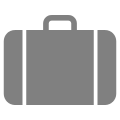 High Temperature, new persistent cough, loss of taste or smell or if you are self-isolating following travel to a resticted area, please contact TalkingSpace Plus on 01865 901222 so that a new appointment or alternative arrangements can be made.If you have none of the above and can attend your appointment please be aware of the following:There will be no waiting room facility.Please arrive at your appointment time and inform reception of your arrival by using the intercom outside the entrance (Entrance 1).Please come to you appointment alone, exceptions are only made for patients with specific care needs.The Reception staff will also check that you do not have any of the above symptoms before you can enter the building.A face covering must be worn at all times within the building.We will ask you to use the hand sanitiser on entering and exiting the building.Your clinican will also be wearing a face mask.We have put the above process in place to ensure the safety of our patients and staff and to follow current government guidelines, if you have concerns please call TalkingSpace Plus on 01865 9012222. For more information about coronavirus please visit www.gov.uk/coronavirus  